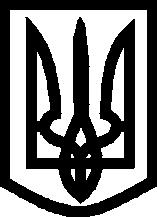 УкраїнаМелітопольська  міська  радаЗапорізької областіVІІ скликання     ___ сесіяРІШЕННЯ			                     						№		Про реорганізацію шляхом перетворення комунальної установи «Центр первинної медико-санітарної допомоги №1» Мелітопольської міської ради Запорізької області у комунальне некомерційне підприємство «Центр первинної медико-санітарної допомоги №1» Мелітопольської міської ради Запорізької області Керуючись ст. ст. 26, 60 Закону України «Про місцеве самоврядування в Україні», відповідно до ст. 59 Господарського кодексу України, ст. ст. 106, 107 та 108 Цивільного кодексу України, ст. 16 Закону України «Основи законодавства України про охорону здоров'я», на підставі Постанови Кабінету Міністрів України від 17 лютого 2010 року № 208 «Деякі питання удосконалення системи охорони здоров'я», Указу Президента України від 06 грудня 2005 року №1649/2005 «Про невідкладні заходи щодо реформування     системи   охорони     здоров'я      населення»,  з метою підвищення рівня медичного обслуговування населення, розширення можливостей щодо його доступності та якості, ефективного використання кадрового потенціалу, підвищення ефективності  використання бюджетних коштів   та враховуючи рекомендації постійної депутатської комісії з питань земельних відносин та комунальної власності територіальної громади, постійної депутатської комісії з гуманітарних питань та боротьби з корупцією, законності, регламенту, депутатської діяльності та етики, постійної депутатської  комісії з питань бюджету та соціально-економічного розвитку міста,          Мелітопольська міська рада Запорізької області ВИРІШИЛА:1. Припинити діяльність комунальної установи «Центр первинної медико-санітарної допомоги №1» Мелітопольської міської ради Запорізької області у зв'язку з реорганізацією шляхом перетворення в комунальне некомерційне підприємство «Центр первинної медико-санітарної          допомоги №1» Мелітопольської міської ради Запорізької області.         2. Створити комісію з реорганізації комунальної установи «Центр первинної медико-санітарної допомоги №1» Мелітопольської міської ради Запорізької області та затвердити її склад згідно з додатком.3.  Встановити строк заявлення кредиторам своїх вимог до комунальної установи «Центр первинної медико-санітарної допомоги №1» Мелітопольської міської ради Запорізької області протягом двох місяців з дня оприлюднення повідомлення про рішення щодо її реорганізації.4. Визначити, що  кожна окрема вимога кредитора, зокрема щодо сплати податків, зборів, єдиного внеску на загальнообов'язкове державне соціальне страхування, страхових коштів до Пенсійного фонду України, фондів соціального страхування, розглядається, після чого приймається відповідне рішення, яке надсилається кредитору не пізніше тридцяти днів з дня отримання юридичною особою, що припиняється, відповідної вимоги кредитора.5.  Комісії з реорганізації комунальної установи «Центр первинної медико-санітарної допомоги №1» Мелітопольської міської ради Запорізької області провести організаційно-правові заходи, передбачені чинним законодавством, в тому числі:5.1. Надати державному реєстратору документи для державної реєстрації рішення про реорганізацію шляхом перетворення комунальної установи «Центр первинної медико-санітарної допомоги №1» Мелітопольської міської ради Запорізької області у комунальне некомерційне підприємство  «Центр первинної медико-санітарної допомоги №1» Мелітопольської міської ради Запорізької області у триденний термін з дня набрання чинності рішення.5.2. Провести інвентаризацію майна комунальної установи «Центр первинної медико-санітарної допомоги №1» Мелітопольської міської ради Запорізької області.5.3.  За результатами проведеної роботи надати Мелітопольській міській раді Запорізької області передавальний акт для затвердження.5.4. Здійснити інші заходи передбачені чинним законодавством, пов'язані з припиненням та реєстрацією юридичної особи.6. Керівнику комунальної установи «Центр первинної медико-санітарної допомоги №1» Мелітопольської міської ради Запорізької області:6.1. В установленому законодавством порядку попередити працівників комунальної установи «Центр первинної медико-санітарної допомоги №1» Мелітопольської міської ради Запорізької області про реорганізацію комунальної установи «Центр первинної медико-санітарної допомоги №1» Мелітопольської міської ради Запорізької області шляхом перетворення  в  комунальне некомерційне підприємство «Центр первинної медико-санітарної допомоги №1» Мелітопольської міської ради Запорізької області та забезпечити  дотримання їх соціально-правових гарантій у порядку та на умовах, визначених нормами законодавства.6.2. Розробити Статут комунального некомерційного підприємства «Центр первинної медико-санітарної допомоги №1» Мелітопольської міської ради Запорізької області та надати Мелітопольській міській раді Запорізької області для затвердження.7. Визнати, що комунальне некомерційне підприємство «Центр первинної медико-санітарної допомоги №1» Мелітопольської міської ради Запорізької області є правонаступником прав та обов'язків комунальної установи «Центр первинної медико-санітарної допомоги №1» Мелітопольської  міської ради Запорізької області. 8.    Видатки на утримання комунального некомерційного підприємства «Центр первинної медико-санітарної допомоги №1» Мелітопольської міської ради Запорізької області здійснювати за рахунок місцевого бюджету в межах загального обсягу бюджетних призначень по галузі «Охорона здоров'я» та інших джерел згідно з чинним законодавством, в тому числі від надання платних послуг за переліком, визначених законодавством України.9.      Рішення підлягає оприлюдненню у засобах масової інформації та на офіційному сайті Мелітопольської міської ради Запорізької області.10.   Контроль за виконанням цього рішення покласти на постійну депутатську комісію з питань земельних відносин та комунальної власності територіальної громади.Мелітопольський міський голова					С.А. МінькоРішення підготував:Начальник відділу охорониздоров’я  Мелітопольської						міської ради								Л.О. Саприкіна										_______________Рішення вносить:Постійна депутатська комісія з питань земельнихвідносин та комунальної власності територіальної громади Голова комісії								П.С. Гневковський										________________Погоджено:Секретар Мелітопольської міської радиЗапорізької області							М.П. Бєльчев										________________Постійна депутатська комісія з гуманітарнихпитань та боротьби з корупцією,  законності, регламенту, депутатської діяльності та етики 					Голова комісії 								О.В. Русило	_______________Постійна депутатська комісія з питань бюджету та соціально-економічного розвитку міста			Голова комісії								В.В. Сакун										_______________Перший заступник міського голови з питаньдіяльності виконавчих органів ради				І.В. Рудакова										________________Заступник міського голови з питаньдіяльності виконавчих органів ради				С.О. Бойко										________________Начальникфінансового управління 						Я.В. Чабан											 	________________Начальник управління правовогозабезпечення								М.С. Гринько		      								________________Головний спеціаліст відділу з регуляторноїполітики та тендерних закупівель					Т.В. Житник		      								________________Головний спеціаліст-коректор					Т.А. Лінькова		      								________________        Додаток                                                             до рішення ____ сесії                                                                          Мелітопольської міської ради                                                        Запорізької області                                               VII скликання                                                                      від ___________ №_______Склад комісіїз  реорганізації шляхом перетворення комунальної установи «Центр первинної медико-санітарної допомоги №1» Мелітопольської міської ради Запорізької області у комунальне некомерційне підприємство «Центр первинної медико-санітарної допомоги №1» Мелітопольської міської ради Запорізької області Начальник відділу охорони здоров’яМелітопольської міської ради Запорізької області							Л.О. Саприкіна Мелітопольський міський голова 					С.А. Мінько Комісія розташована за адресою:Запорізька область, м. Мелітополь, вул. Івана Алексєєва, буд.7, 72319Картамишева Тетяна Іванівна- голова комісії(ідентифікаційний номер 1806419568)Члени комісії:Котлов Дмитро Геннадійович- начальник управління комунальною власністю Мелітопольської міської ради (ідентифікаційний номер 2803314779)Чабан Яна Володимирівна- начальник фінансового управління Мелітопольської міської ради (ідентифікаційний номер 2731610321)Гринько Микола Сергійович- начальник управління правового забезпечення Мелітопольської міської ради(ідентифікаційний номер 2858817555)Котенкова Юлія Юріївна- головний бухгалтер відділу охорони здоров’я Мелітопольської міської ради Запорізької області(ідентифікаційний номер 2938209868)Приладишева Людмила Петрівна- головний бухгалтер комунальної установи «Центр первинної медико-санітарної допомоги №1» Мелітопольської міської радиЗапорізької області(ідентифікаційний номер 1839211561)Магдальчук Валентина Петрівна- заступник головного лікаря з медичної частини   комунальної   установи         «Центр первинної медико-санітарної допомоги №1» Мелітопольської міської ради Запорізької області(ідентифікаційний номер 1877404746)Павленко Юлія Сергіївна- юрисконсульт комунальної установи «Центр первинної медико-санітарної допомоги №1» Мелітопольської міської ради Запорізької області(ідентифікаційний номер 3167014489)